   Конспект занятия по формированию элементарных математических представлений  в средней группе по сюжету русской народной сказки «Теремок»Цели и задачиПродолжать учить считать в пределах 5,знакомить с порядковым значением числа 5,отвечать на вопрос «Сколько?», «Который по счету?».Формировать умение соотносить количество предметов с числомУпражнять в умении различать и называть знакомые геометрические фигуры: круг, квадрат, треугольник, овал, прямоугольник.Развитие ориентировки в пространстве.Поддерживать положительное эмоциональное отношение детей от встречи с любимыми героями сказокДемонстрационный материал:  фланелеграф, теремок, мышка, лягушка, зайчик, лиса, волк, медведь, домики с цифрами, геометрические фигуры из картона, карточки с изображением геометрических фигур, карточки с цифрамиРаздаточный материал:  набор карточек с цифрами от 1 до 5,карточки с изображением полок для ориентации в пространстве на каждого ребенка, геометрические фигурыХод занятияВоспитатель: Наши умные головкиБудут думать много, ловко.Ушки будут слушать,Ротик четко говорить.Ножки будут топать.Спинки выпрямляются,Друг другу улыбаемсяВоспитатель: Ребята, сегодня в нашем зале все необычно, к нам пришли гости. Поздоровайтесь с гостьями. И сегодня я предлагаю со всеми нашими гостями отправиться в сказочное путешествие, мы откроем дверь в другой необыкновенный удивительный мир, в котором  полно чудес. Согласны? Дети: Да.Воспитатель: Чтобы войти в этот сказочный мир вы должны отгадать загадку.На поляне лесной,Стоит домик-расписной.Всех зверей собрать  он смогЧто за домик? Дети: Теремок.Воспитатель: Итак, сказка начинается. Стоит в поле теремокОн не низок, не высокМышка мимо бежалаИ увидела теремок и спрашиваетМышка: - Терем - теремок!  Кто в тереме живет?Волшебный голос: А из теремка волшебный голос отвечаетТеремок откроет двери, тому кто выполнит все задание.Воспитатель: Ребята поможем мышке?/Ответы детей/Возле теремочка растет густой лес и нужно посчитать, сколько растет елочек?/Ответы детей/ 4.Посчитать сколько туч летает над теремком?/Ответы детей/ 3.Волшебный голос: Возле Теремка у нас грядка, с чем грядка?Посчитать сколько морковок растет на грядке?/Ответы детей/ 5Воспитатель: Молодцы ребята помогли мышке выполнить все задания.Лягушка по полю скакалаИ увидела теремок и спрашиваетЛягушка: - Терем - теремок! Кто в тереме живет?- Я мышка норушка. А ты кто?- Я Лягушка – квакушка, пусти меня к себе жить?Воспитатель: Не успела мышка ответить, как из теремка волшебный голос отвечаетТеремок: Теремок откроет двери, если ты выполнишь мое заданиеНужно все цифры расставить по порядкуВоспитатель: Ребята давайте поможем лягушке попасть в теремок.Дети расставляют по порядку: 1;2;3;4;5.Воспитатель: Какая цифра стоит перед цифрой 3Какая цифра стоит после цифры 1Какая цифра стоит меду цифрами 3-5Воспитатель: Ну вот, лягушка теперь живет в теремке.Сколько зверей живет в домике?Дети: 2.Воспитатель:Тут на опушку выскочил зайчик и спрашивает- -Терем - теремок! Кто в тереме живет?- Я мышка - норушка- Я Лягушка – квакушка. А ты кто?- Я Зайчик – побегайчик, пустите меня к себе жить.Воспитатель: Не успели звери ответить, как из теремка волшебный голос отвечает.Теремок: Теремок откроет двери, если ты выполнишь мое заданиеВоспитатель: Возле теремка лежат два конверта, в этих конвертах находятся геометрические фигуры, из этих геометрических фигур нужно составить портрет зайки.Воспитатель: Ребята поможем зайчику?Дети: Да. Дети по очереди отвечают, из какой геометрической фигуры сделана голова, туловище, уши, лапки, почему они разного цвета?Волшебный голос: А еще ребята у нас есть такие замечательные домики и на каждом двери домика есть цифра, маленьким зайчикам очень хочется попасть в эти домики. И сейчас им поможем. Подойдите, возьмите себе цифру, любой,  какой хотите.Пока играет музыка, зайчики прыгают на двух лапках с цифрами, а как музыка остановится вы должны попасть в домики с той цифрой которая у вас, на каждой двери своя цифра. Воспитатель: Молодцы. Зайчика впустили в теремок, сколько всего зверей живет в домике?/Ответы детей/ 3.Воспитатель: Стоит в поле теремокОн не низок не высокМимо по полю пробегал  Волчек - серый бочекИ увидел теремок и спрашивает-Терем - теремок! Кто в тереме живет?- Я мышка - норушка- Я Лягушка – квакушка.- Я Зайчик – побегайчик. А ты кто?- Я Волчек – серый бочек, пустите меня к себе жить.Воспитатель: Не успели звери ответить, как из теремка волшебный голос отвечаетВолшебный голос: Теремок откроет двери, если ты выполнишь мое заданиеНужно разложить геометрические фигуры по полочкам. Красный прямоугольник на верхнюю полочку нужно положить. Теперь возьмите желтый квадрат и положите его на самую нижнюю полочку. Воспитатель: Какая фигура лежит на верхней полочке и какого она цвета, а на нижней полочке,  какая фигура лежит .Воспитатель: Молодцы. Волка впустили в теремок, сколько всего зверей живет в домике?/Ответы детей/ 4Воспитатель: Тихо, тихо не шумите, кто-то к нам идет сюда.  Ну, конечно же, лиса.Лиса: Что за чудо теремок, он ни низок не высок, вы впустите в теремок меня?Волшебный голос: Теремок откроет двери тому, кто выполнит задание.Воспитатель: Не успели звери ответить, как из теремка волшебный голос отвечаетВоспитатель: Ну что ребята поможем лисичке?Волшебный голос: Назовите все части суток, начиная с утра. Дети: Утро, день, вечер, ночь.Воспитатель: Сколько их всего?Дети: 4Волшебный голос  Молодцы, а теперь буду загадывать загадки про время суток, а вы попробуйте отгадать.Мамы деток разбудили.Дети личики умыли.	Застелив свою кровать,Будут в детский сад шагать.Все ответят дружно,Наступило? (утро)Солнышко уже давно,Смотрит ласково в окно.Мы играем, мы читаемНа прогулку мы идем.Происходит это? ….(днем)Наигралась детвора.Расставаться нам пора.Вот уже и мы с тобойвозвращаемся домой.Все ответят это?. (вечер)На дворе уже темно,Спать легли уж все давно.Мама, папа, сын и дочь,Наступила, значит?. (ночь)Воспитатель: Ну, что ребята давайте поиграем с ЛисичкойФизкультминуткаМы устали, засиделись,Нам размяться захотелось.То на стену посмотрели,То в окошко поглядели,Вправо, влево поворот,А потом наоборот.Приседанья начинаем,Ноги до конца сгибаем.Вверх и вниз, вверх и вниз,Приседать не торопись!И в последний раз присели,А теперь на место сели.Теперь лисичка довольная побежала прямо к теремку, и стала там жить вместе с мышкой, лягушкой, зайчиком и с волком. Сколько всего зверей живет в домике? /Ответы детей/ 5Воспитатель: Ребята в нашей сказке кого то не хватает, кто  он?Дети: Медведь.Воспитатель: А медведь то не просто так  пришел к теремку, он принес вам задание. Нужно ответить на вопросы: Кто пришел первым?Кто пришел последний?Кто после мышки?Кто перед Зайчиком?/Ответы детей/Воспитатель: Молодцы, ребята вы и с этим заданием справились. Ребята ваши знания и умения помогли всем собраться в теремке.Воспитатель: Понравилась вам сказка?/Ответы детей/Воспитатель: И вы мне понравились на занятии, были внимательными, активными, молодцы! Спасибо за внимание!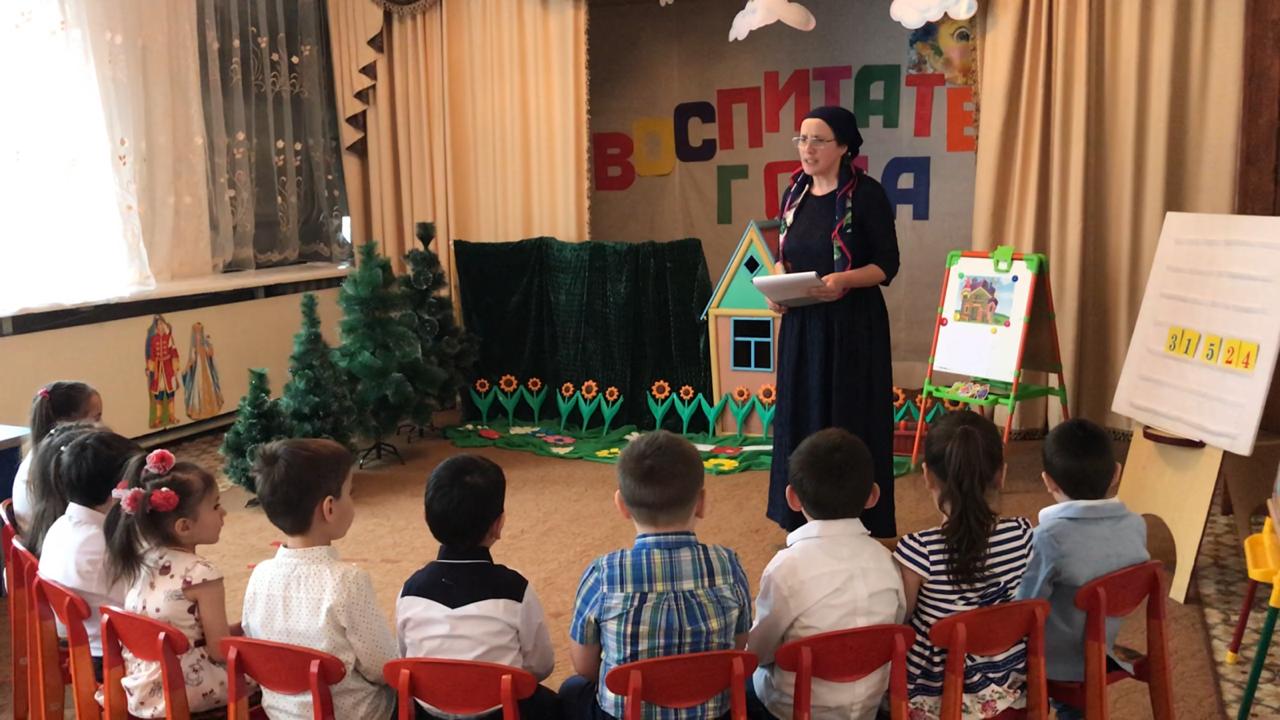 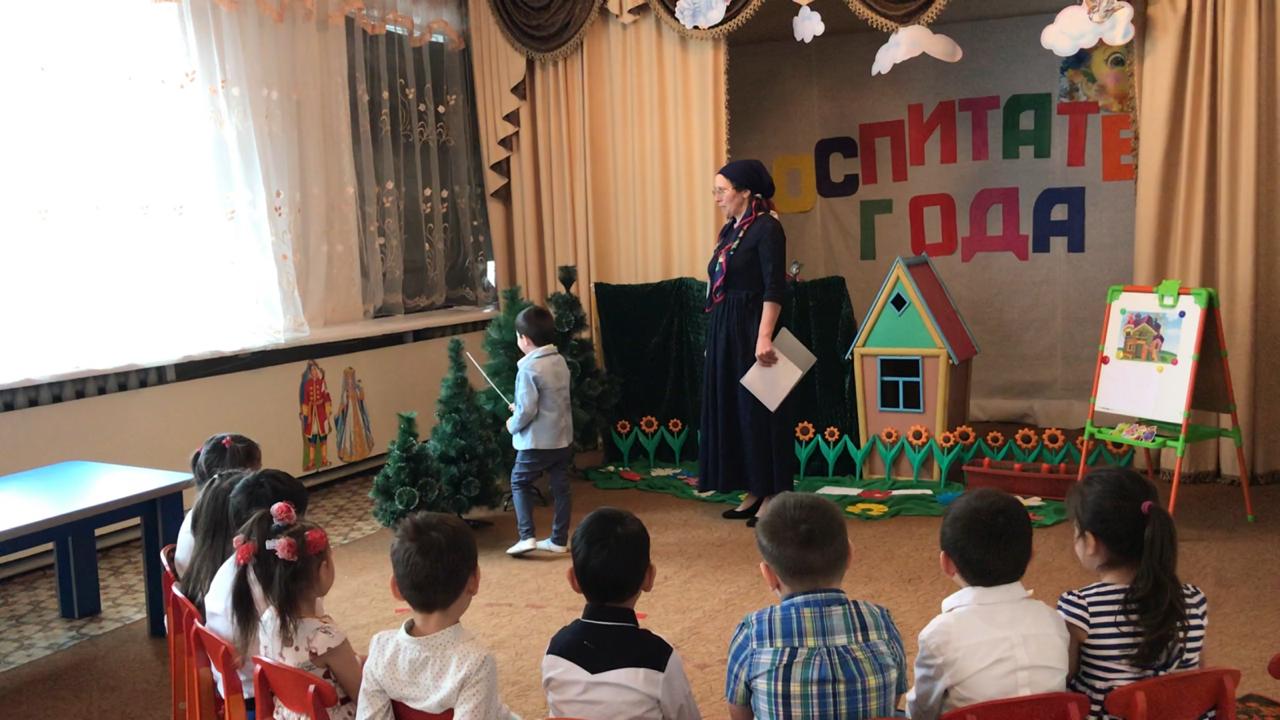 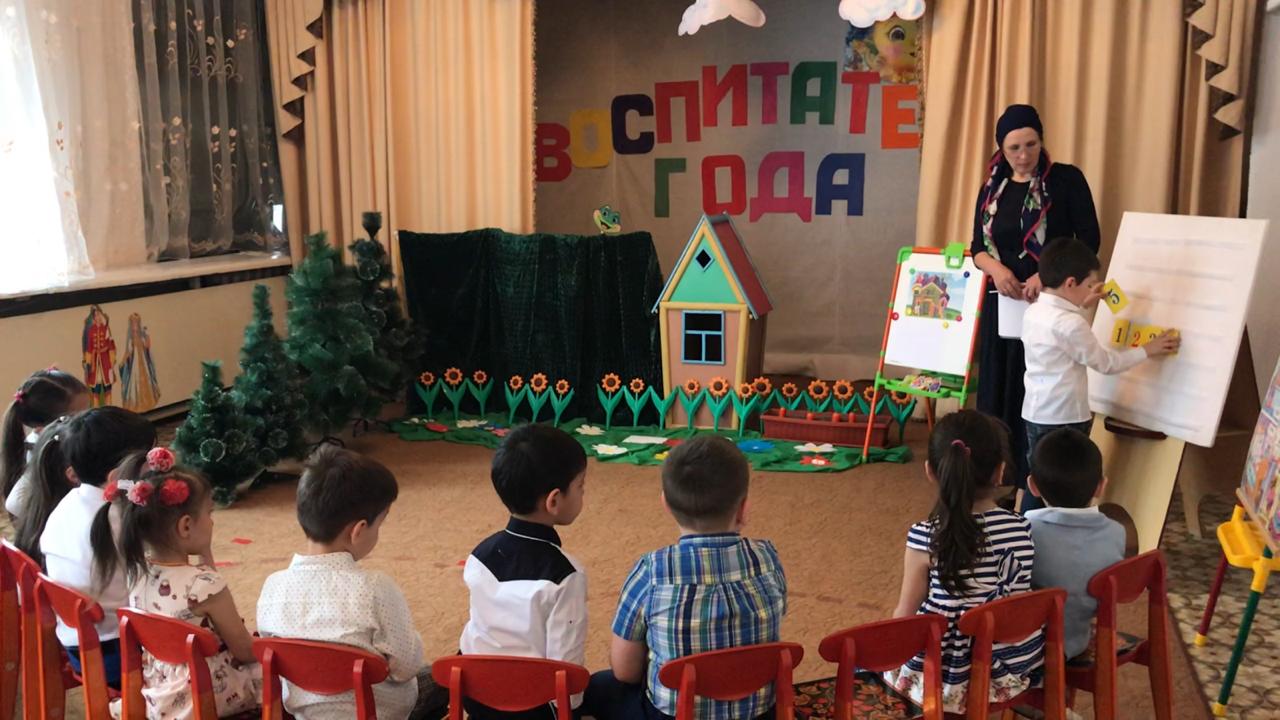 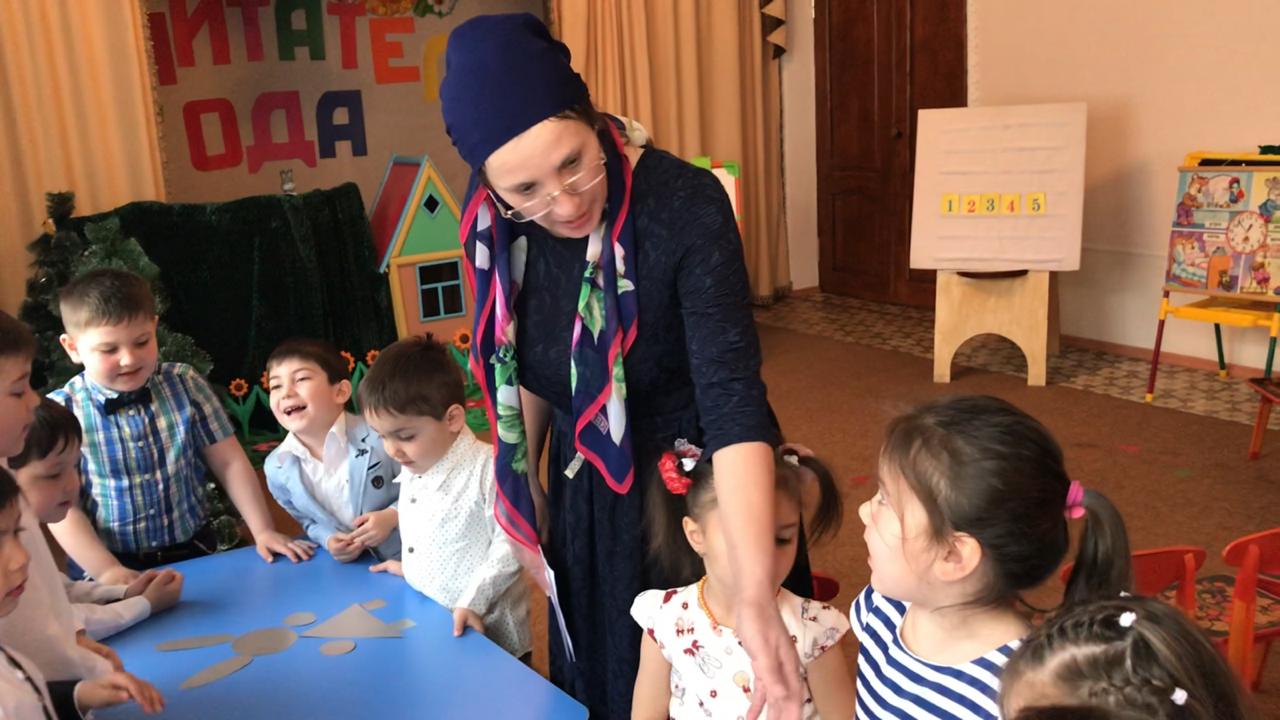 